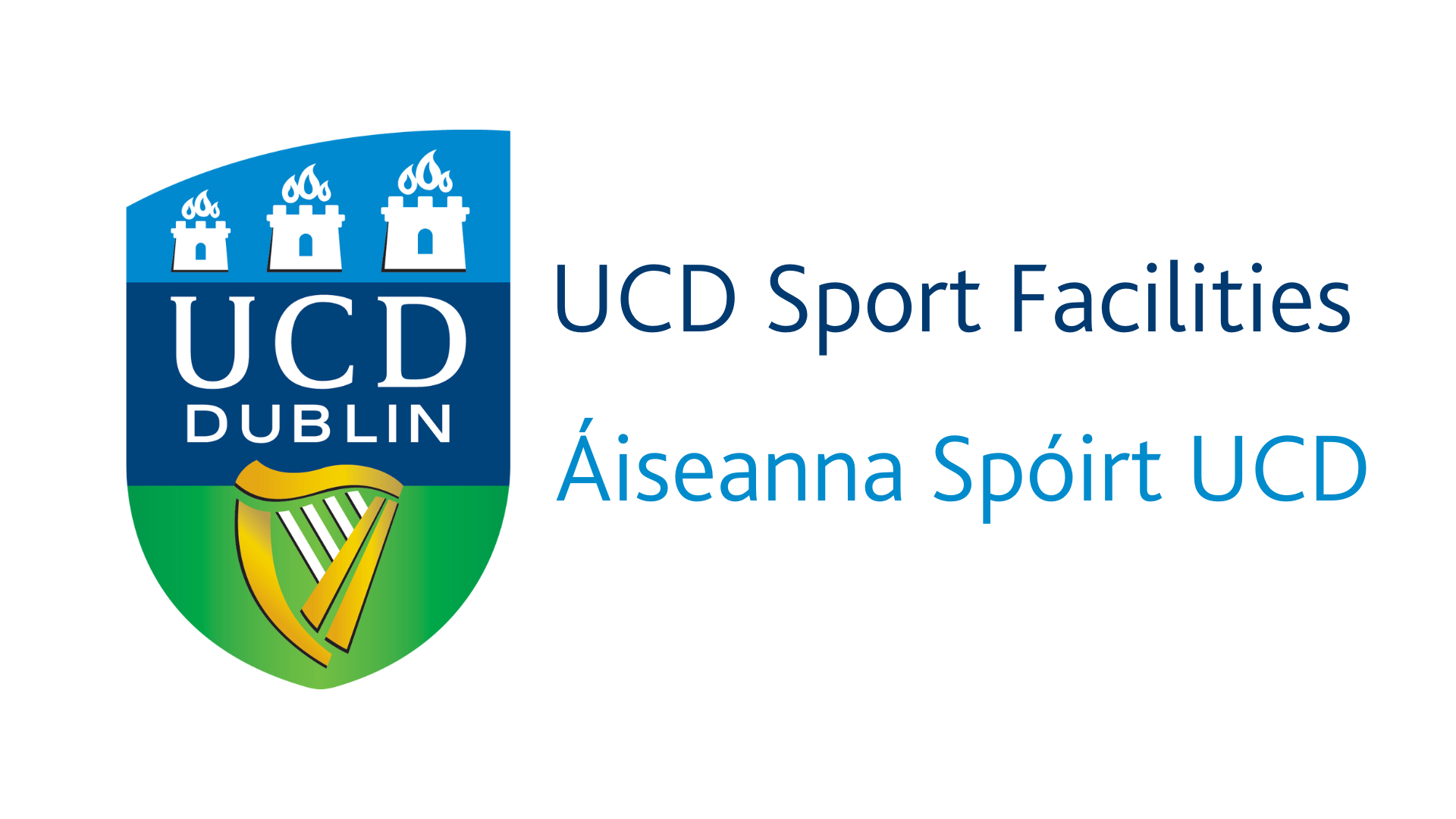 UCD Sports Clubs and Societies should complete section AAll other groups including schools, companies, other UCD groups should complete section BAll groups need to complete section CSection A: (For UCD Sports Clubs & Societies)Section B: (All other groups) Section C: (Mandatory for all groups)Please send us a detailed schedule of your event. A sample is laid out below. Include information such as arrivals, movement, spectators, food etc10:00 Committee arrives to set up10:30 Match 1 (Team A Vs Team B)11:00 Match 2 (Team C Vs Team D)11:30 Lunch12:15 Final match13:00 Clean up and hand back pitch to UCD Sport FacilitiesTitle of EventEvent Contact Name and Number (If someone else will be the contact person on the day please give their information too)Email AddressPhone NumberType of Event e.g. intervarsity/leagueWhen did the club last hold the event?Do you have approval from the Sport Office to organise this event?Do you require the facilities during other clubs’ bookings?Do you have public liability insurance? Please provide a copy of thisWhat group is the booking for e.g. friends, birthdayLet us know how you would like to pay InvoiceOnlineDateTime of Event (include set up & take down)Facilities required (indoor and outdoor)Number of participantsNumber of spectatorsAre spectators or participants being charged for entry?How will spectators/participants arrive to UCD?First aid provisionNoneSelf-providing (name and number of qualified first aider) External provider (name and number) Will you use a PA/music system? Can you provide your own?Is bleacher seating required? (Hall B only)Are changing rooms required? How many?Are tables/chairs required? How many?Will you be stopping for food? Where/what will you be eating? Please give details of what catering you have booked and where it will be consumed